ΕΤΑΙΡΕΙΑ ΚΥΚΛΑΔΙΚΩΝ ΜΕΛΕΤΩΝ 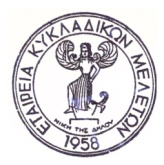 Το Διοικητικό Συμβούλιο της Εταιρείας Κυκλαδικών Μελετών  σας προσκαλεί την Τρίτη, 4 Ιουνίου 2019 & ώρα 19:30στη Στοά του Βιβλίου (Αρσάκειο Μέγαρο Οδ. Πεσμαζόγλου 5 και Σταδίου),στην τιμητική εκδήλωση γιάτο μέλος του ΔΣ 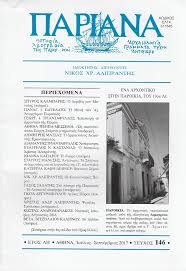 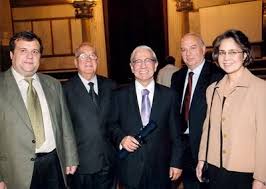 Νικολάου Χρ. ΑλιπράντηΦιλόλογου, συγγραφέα, εκδότη, διευθυντή, ερευνητή και ποιητή από την Πάρομε την αφορμή της συμπλήρωσης 40 ετών από της κυκλοφορίας του Περιοδικού «Παριανά»Χαιρετισμούς θα απευθύνουν:Δημήτριος ΚορρέςΠρόεδρος της Εταιρείας Κυκλαδικών ΜελετώνΓεώργιος ΠάλληςΕπίκουρος καθηγητής Βυζαντινής Αρχαιολογίας στο ΕΚΠΑΙωάννης Γ. ΤζαννετήςΠρόεδρος του Φιλοπρόοδου Συλλόγου ΛευκιανώνΓια την προσωπικότητα και το έργο του θα μιλήσουν:Ο κ. Μανόλης Σέργης, Καθηγητής Λαογραφίας στο Δημοκρίτειο Πανεπιστήμιο ΘράκηςΟ κ. Λάζαρος Ν. Θεόφιλος, Χημικός και Δημοσιογράφος Επίτιμος Πρόεδρος της Ε. Κ. Υ.Τ.Θα αντιφωνήσει ο τιμώμενος Η παρουσία σας θα μας τιμήσει ιδιαιτέρωςΣτο τέλος της εκδήλωσης θα προσφερθεί κυκλαδίτικο κέρασμαΠροσφορά του Προοδευτικού Συλλόγου Λευκιανών Πάρου